МУНИЦИПАЛЬНОЕ БЮДЖЕТНОЕ ДОШКОЛЬНОЕ ОБРАЗОВАТЕЛЬНОЕ УЧРЕЖДЕНИЕ «ДЕТСКИЙ САД «ТЕРЕМОК»ПРИКАЗО предоставлении мер социальной поддержки воспитанникам МБДОУ «Детский сад «Теремок» В соответствии с Федеральным законом от 29.12.2012 № 273-ФЗ «Об образовании в Российской Федерации», Постановления администрации города Уварово Тамбовской области от 02.02.2023г. № 128 «О внесении изменений и дополнений в постановление администрации города Уварово от 26.12.2013 № 2288 «Об утверждении Порядка расчета и установления размера платы, взимаемой с родителей (законных представителей) за присмотр и уход за детьми, осваивающими образовательные программы дошкольного образования в организациях, осуществляющих образовательную деятельность» (с изм. от 08.10.2021 №826), заявлениями и подтверждающими права на льготы документами от родителей (законных представителей) обучающихсяПРИКАЗЫВАЮ:Предоставить с 02.02.2023г и до окончания периода военной службы лиц, призванных по частичной мобилизации, воспитанникам из перечня согласно приложению к настоящему приказу:-бесплатные услуги по присмотру и уходу; -бесплатное обучение по программам дополнительного образования; Старшему воспитателю Набережневой С.М.Заключить с родителями обучающихся дополнительные соглашения к договорам дошкольного образования в части оплаты услуг;Заключить с родителями обучающихся дополнительные соглашения к договорам о реализации программ дополнительного образования в части оплаты услуг. Ознакомить с настоящим приказом работников, в нем указанных, и разместить настоящий приказ на сайте организации.3. Контроль исполнения настоящего приказа оставляю за собойС приказом ознакомлены                                                                 С.М.НабережневаСписок обучающихся МБДОУ «Детский сад «Теремок», которым предоставлены меры социальной поддержкиЗаведующему МБДОУ«Детский сад «ТеремокЕ.В.Рудневой___________________________________________,Проживающей по адресу____________________________________________Контактный телефон______________________Заявление о предоставлении мер социальной поддержкиНа основании Постановления администрации города Уварово Тамбовской области от 02.02.2023г. № 128 «О внесении изменений и дополнений в постановление администрации города Уварово от 26.12.2013 № 2288 «Об утверждении Порядка расчета и установления размера платы, взимаемой с родителей (законных представителей) за присмотр и уход за детьми, осваивающими образовательные программы дошкольного образования в организациях, осуществляющих образовательную деятельность» (с изм. от 08.10.2021 №826), в связи с призывом на военную службу по частичной мобилизации ______________________________________________________прошу предоставить моему ребенку ___________________________________________, воспитаннику (цы) ________группы следующие меры социальной поддержки: -бесплатные услуги по присмотру и уходу;- бесплатное обучение по программам дополнительного образованияС Положением о дополнительном образовании МБДОУ «Детский сад «Теремок», Правилами внутреннего распорядка обучающихся МБДОУ «Детский сад «Теремок», ознакомлен(а).Копии документов, которые подтверждают основания для предоставления ребенку меры социальной поддержки, прилагаю: справку с военного комиссариата города Уварово Тамбовской области.В случае изменения оснований для получения льгот обязуюсь незамедлительно письменно информировать администрацию МБДОУ «Детский сад «Теремок». Несу полную ответственность за подлинность и достоверность сведений, изложенных в настоящем заявлении._____________                               __________________                              __________________02.02.2023                                                 г. Уварово                        № 13-ОДЗаведующий МБДОУ«Детский сад «Теремок»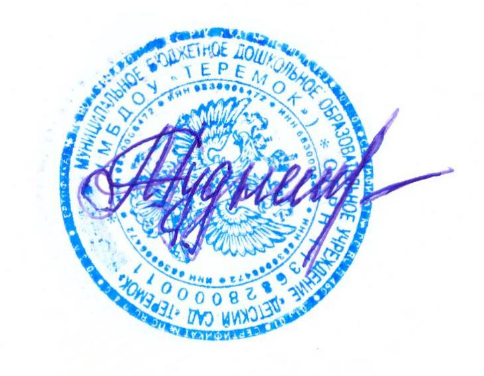 Е.В.РудневаПриложение № 1
к приказу от 02.02.2023 № 13- ОД№Фамилия, имя и отчество
обучающегосяГруппа1Саблин Савелий АлександровичВторая младшая №82Кочанова Вероника СергеевнаСредняя  № 12